How to create a POLog into Munis.Click on “Financials.”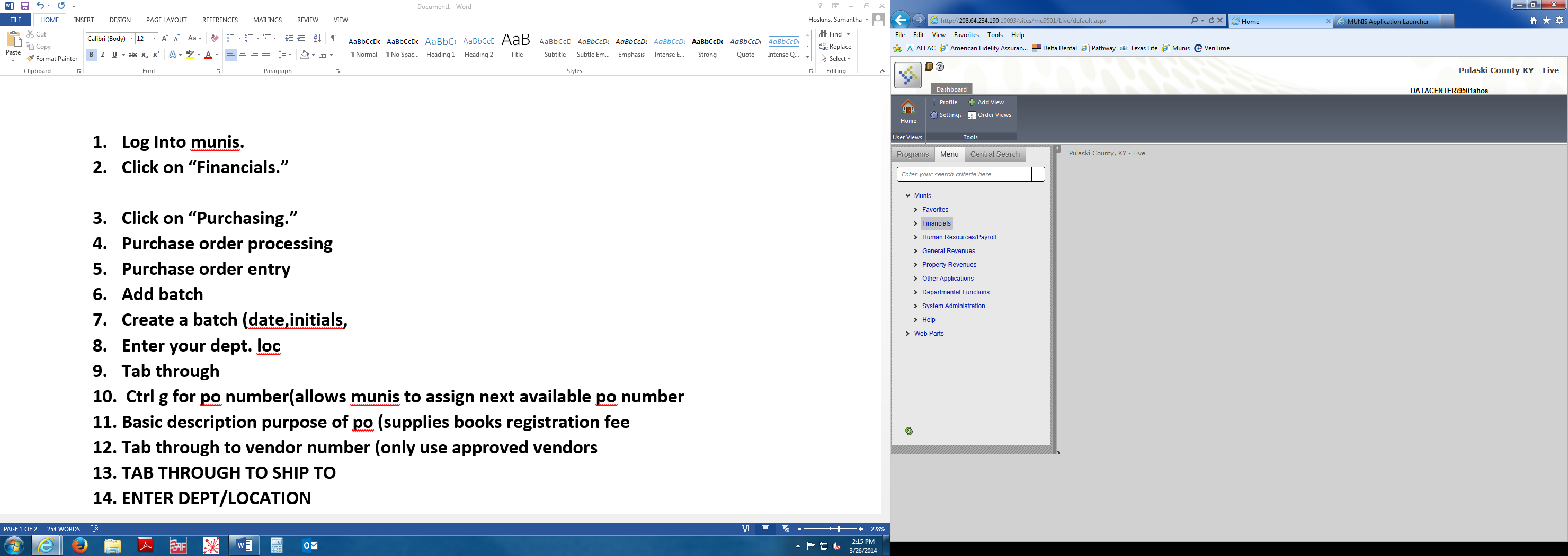 Click on “Purchasing.”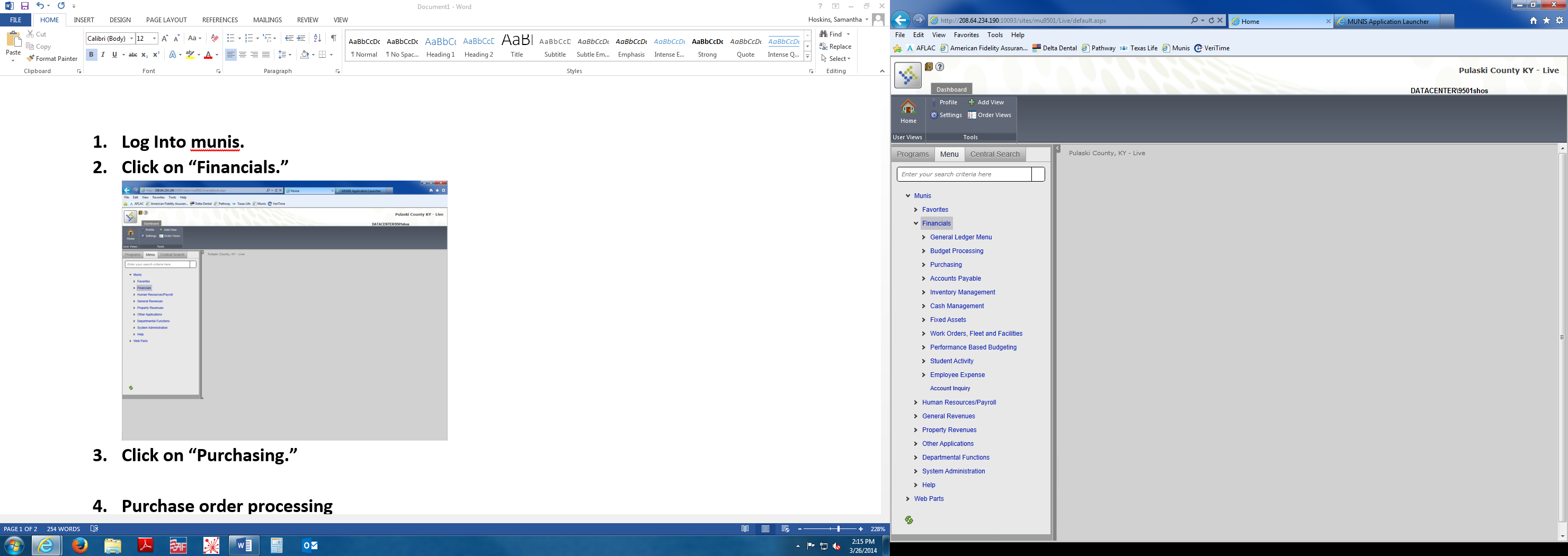 Click on “Purchase Order Processing.”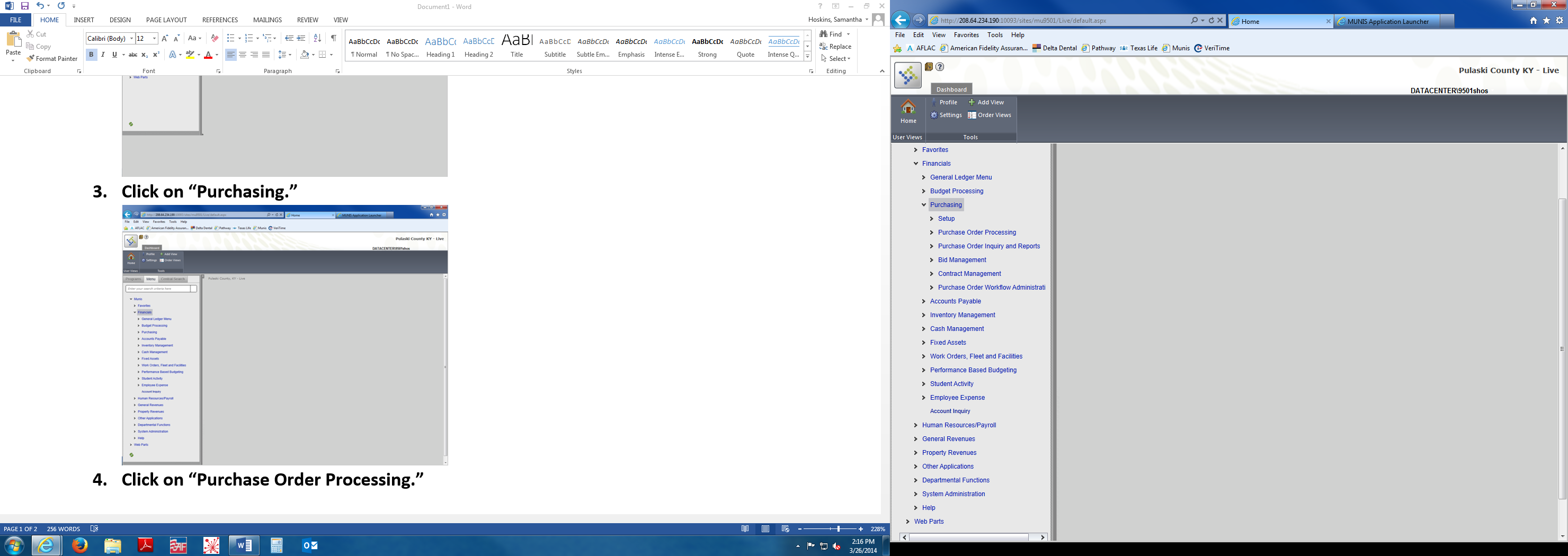 Click on “Purchase Order Entry.”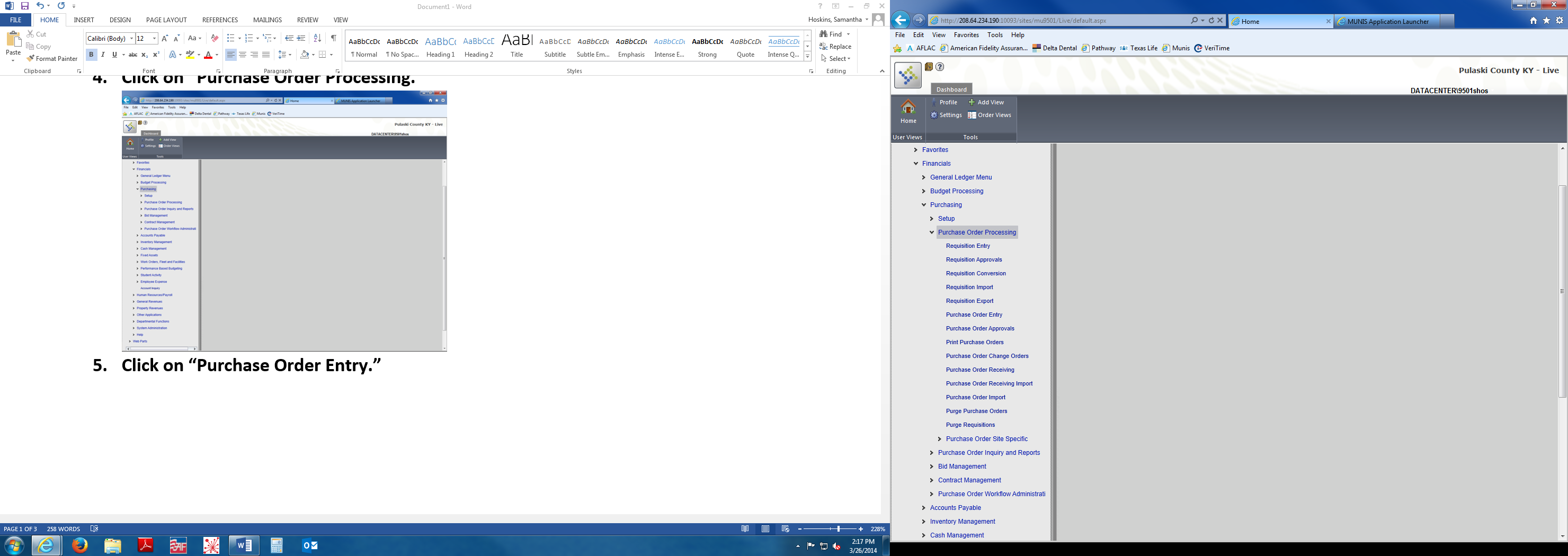 Click on “Add batch.”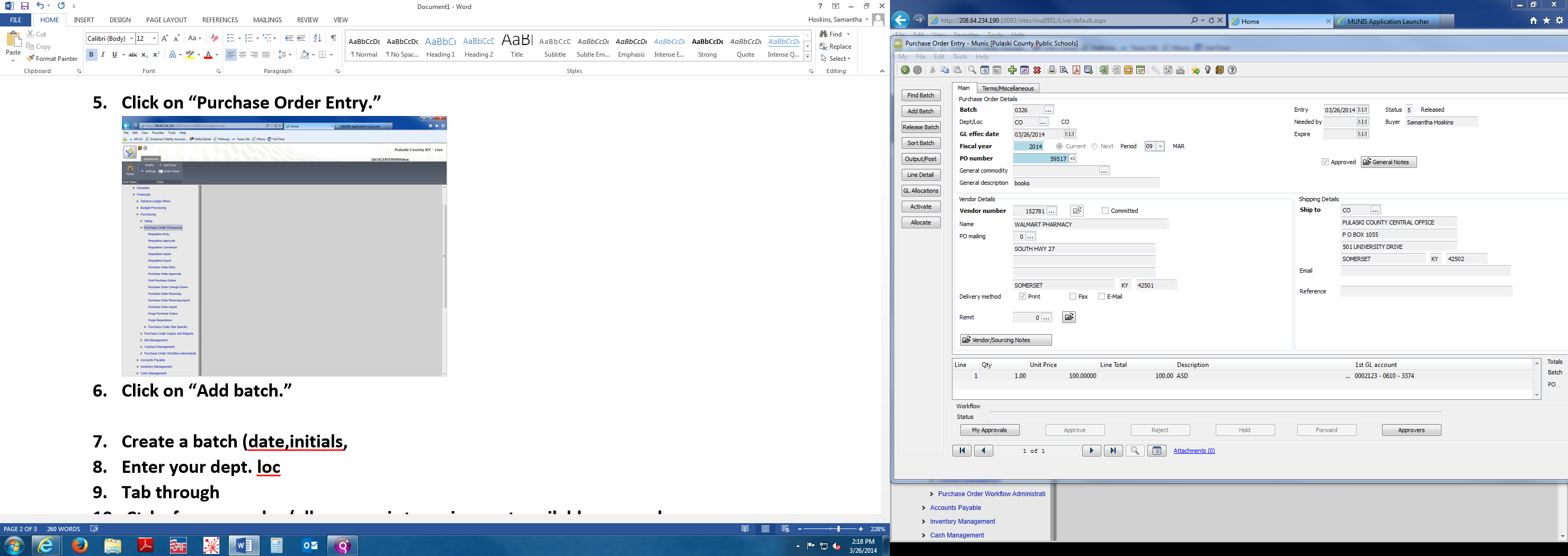 Create a batch. You can enter a date or your initials or a combination of both.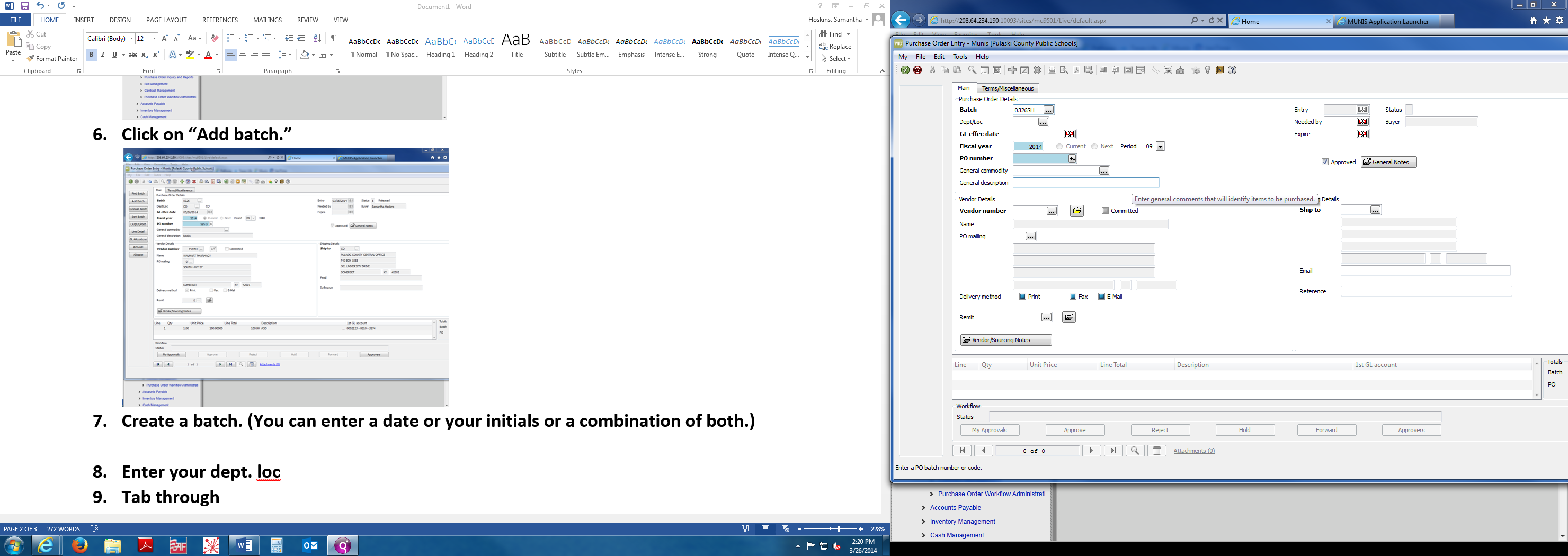 Tab once and enter your Dept/Loc. Ex: CO for Central Office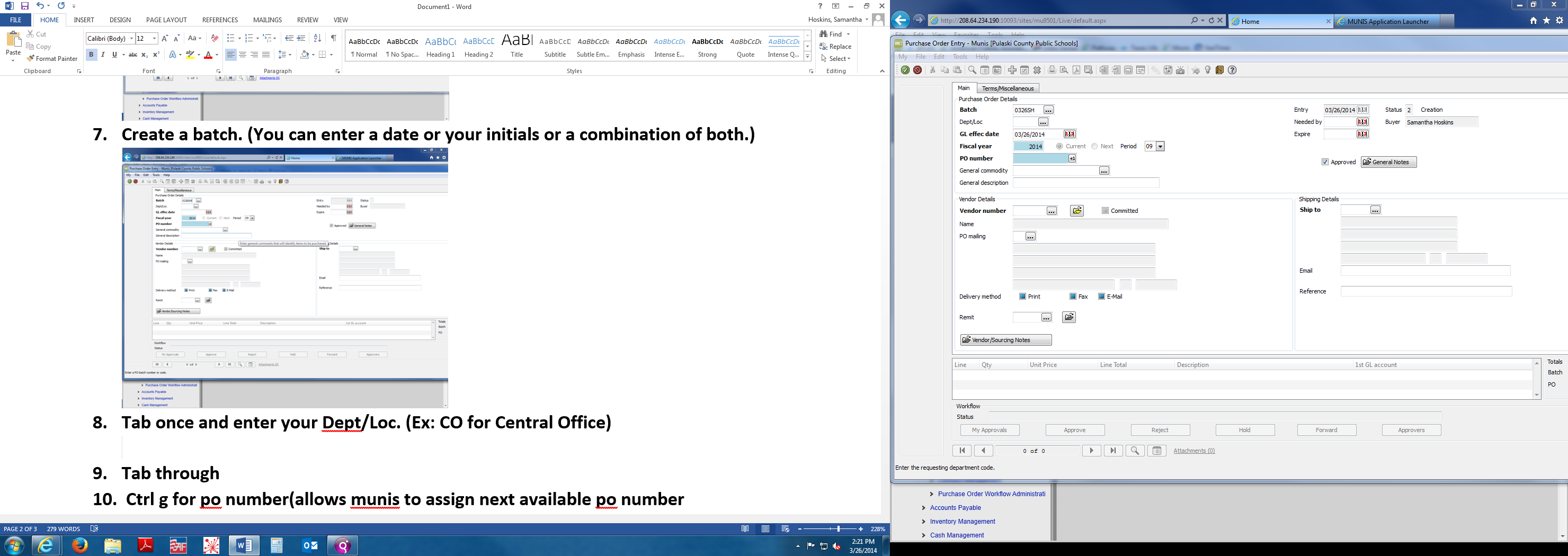 Tab through until you get to “PO number.” Press “Ctrl+G” to generate a PO number. This allows Munis to assign the next available PO number.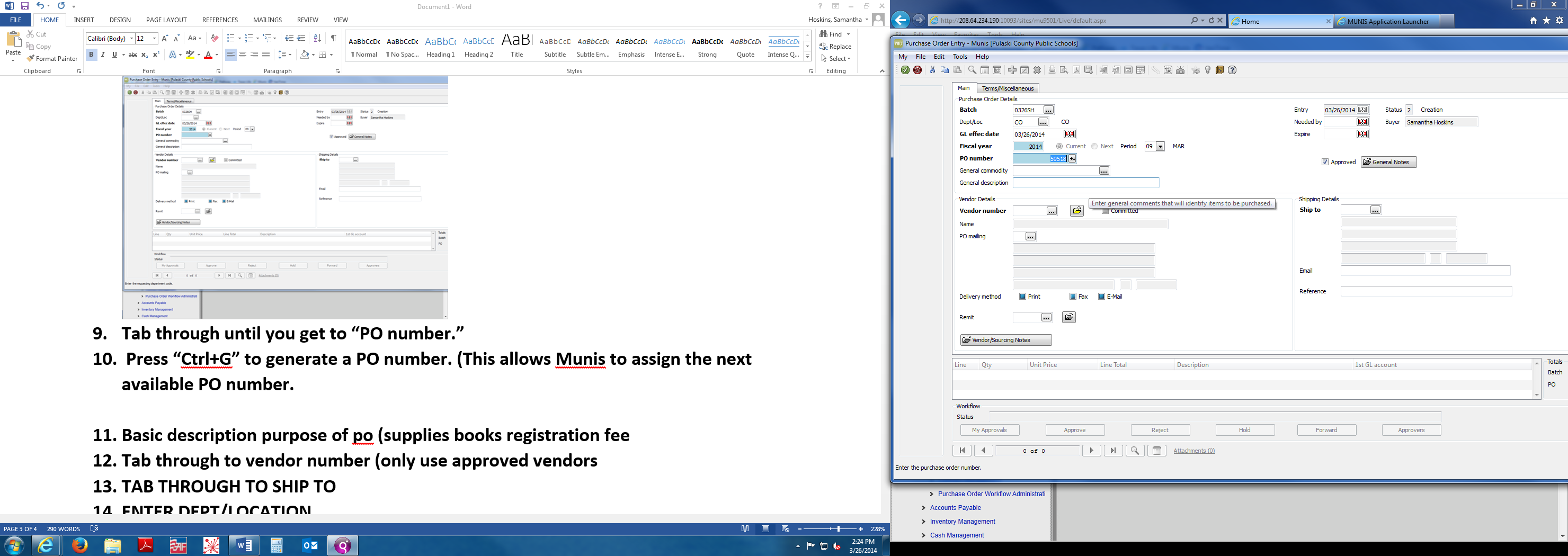 Tab twice and enter a basic description/purpose of the PO in the “General Description” area. Ex: Supplies, Books, Registration fee.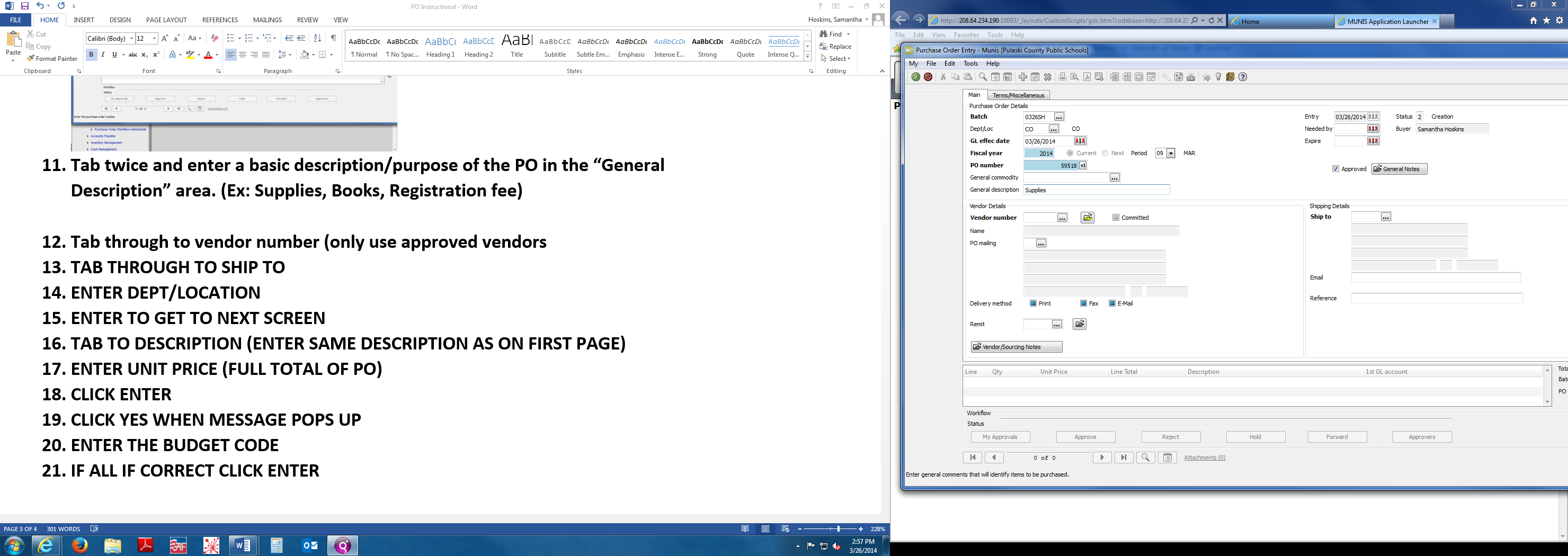 Tab through until you get to the “Vendor number” and enter the appropriate information. Only use approved vendors.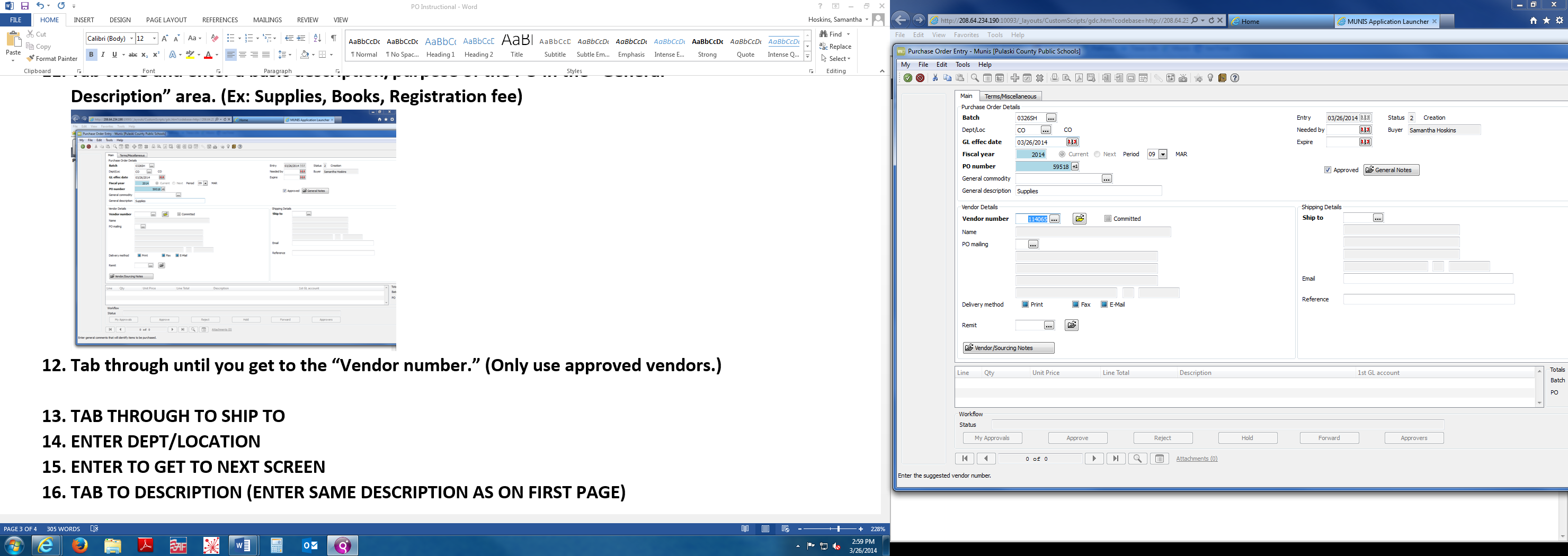 Tab through to until you get to “Ship to.”Enter your Dept/Location again. 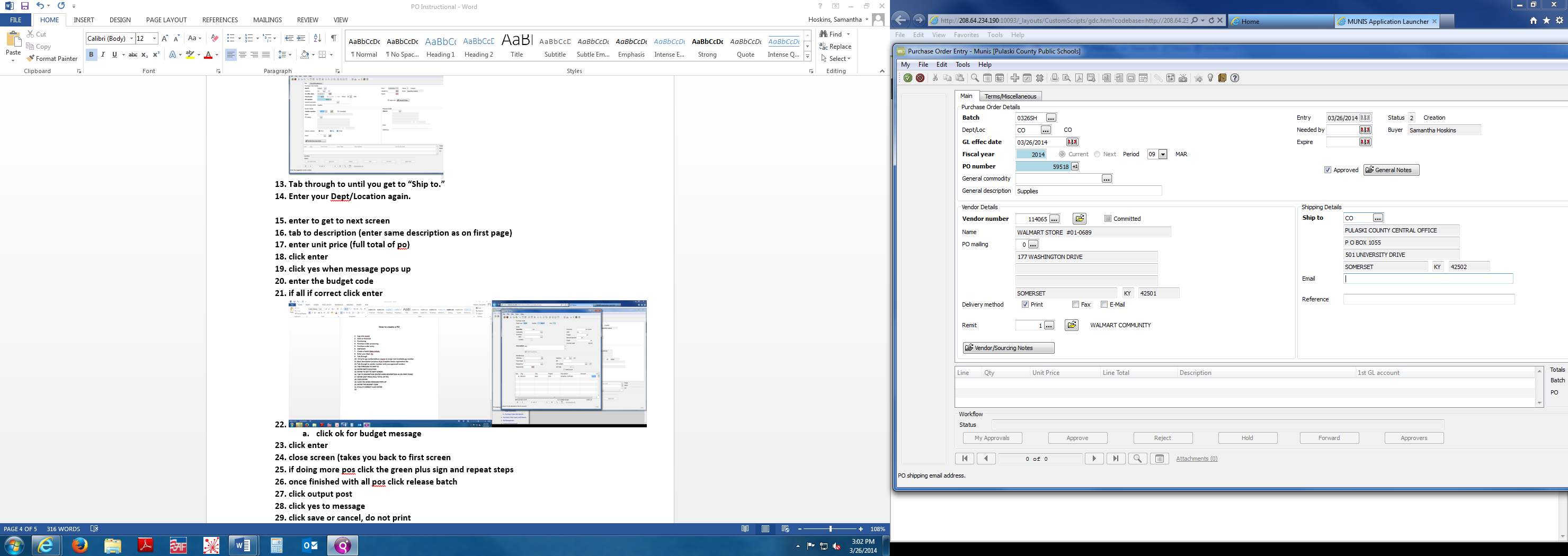 Press Enter to get to the next screen.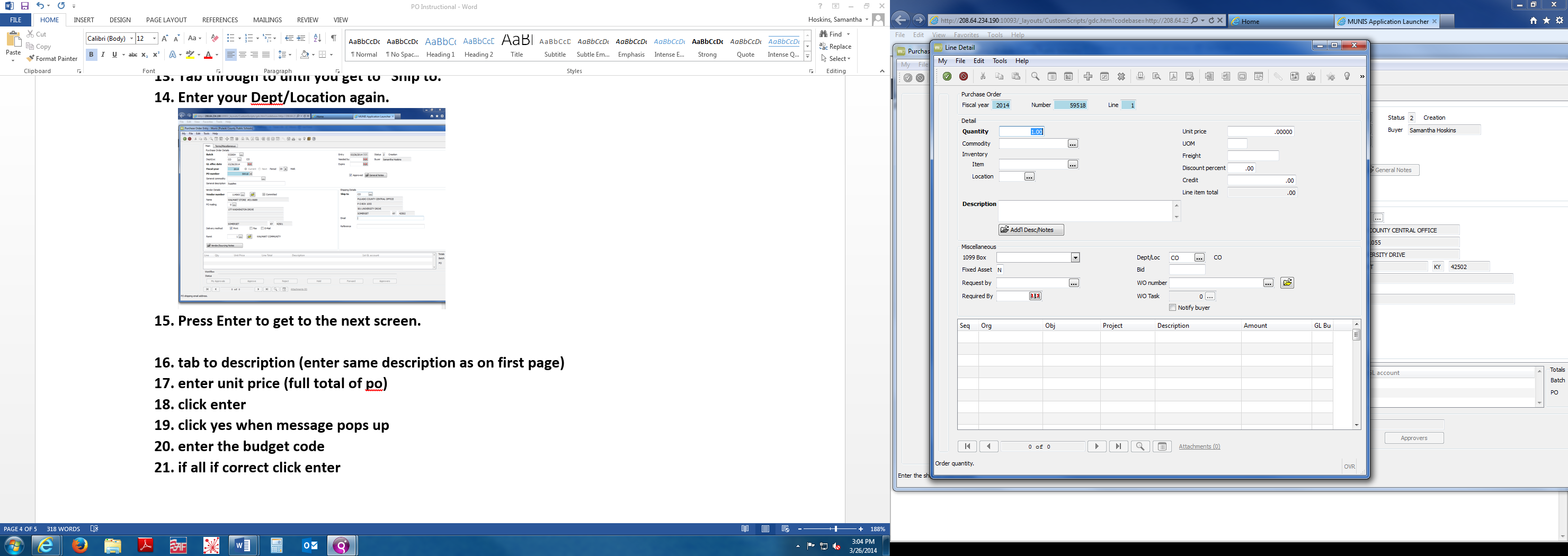 Tab to the description box and enter the same description as you did on the first page.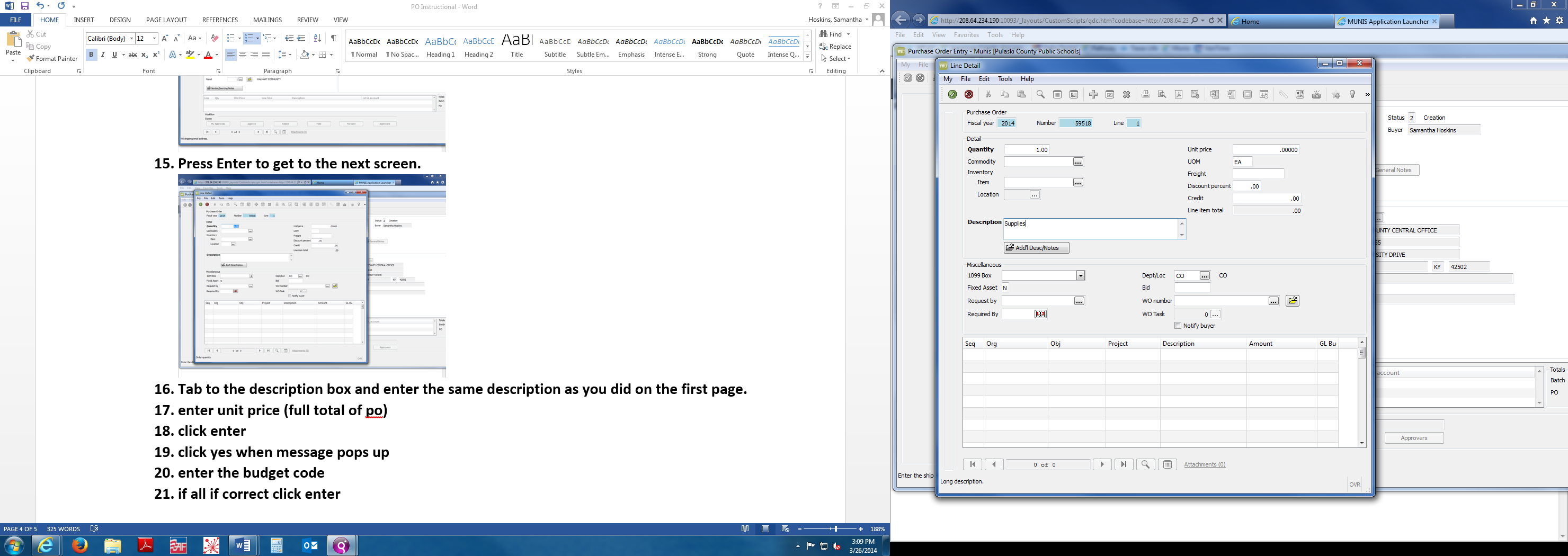 Tab once and enter the unit price which is the full total of the PO.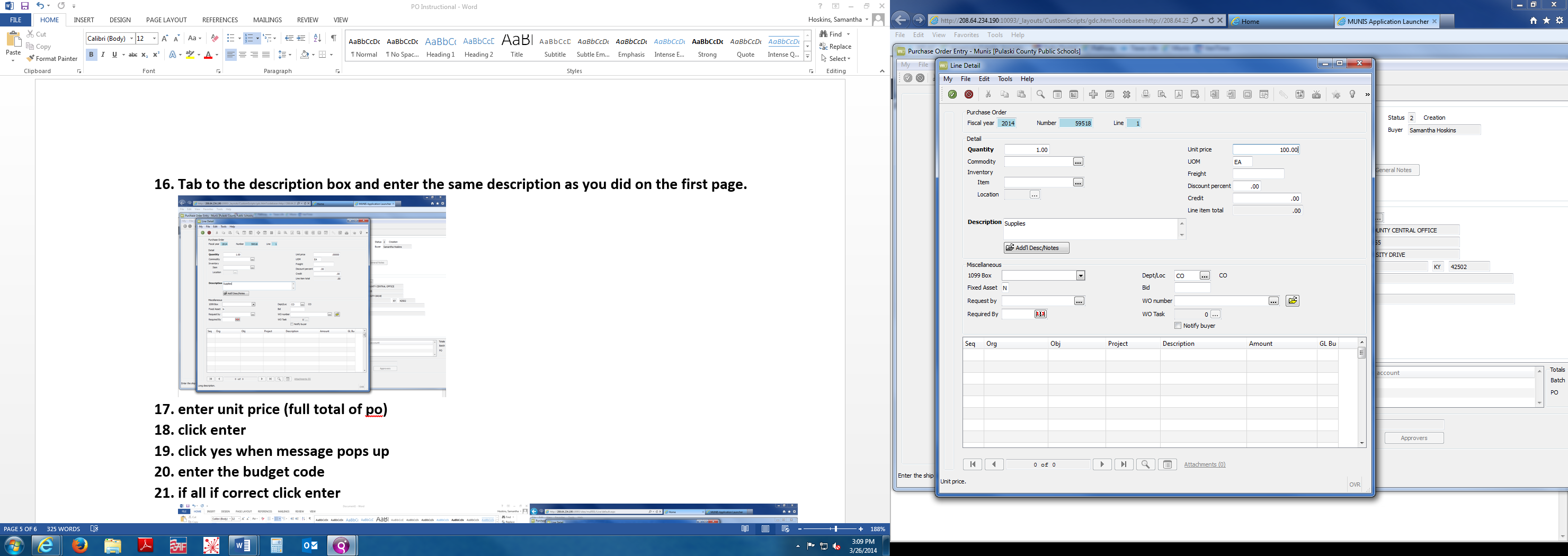 Press Enter.Click “Yes” when the “Detail total does not match the line total. Do you wish to edit the detail?” message pops up.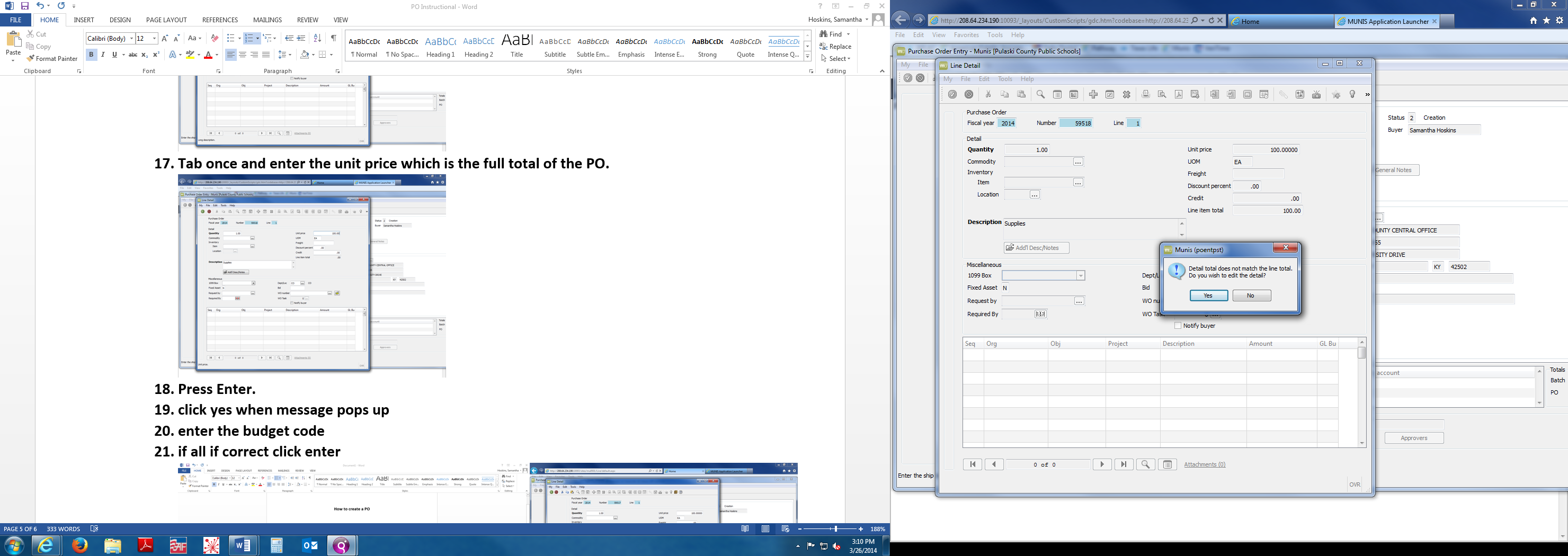 Enter the appropriate budget code.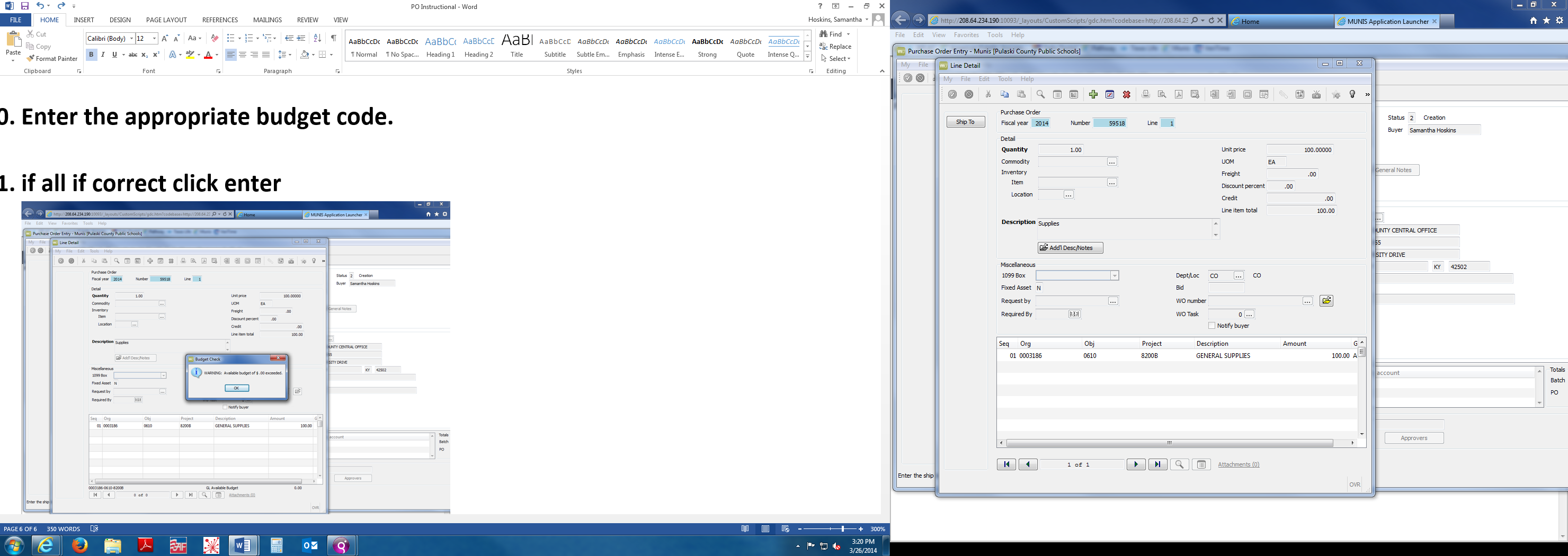 If everything is correct, press Enter.Click “OK” for the “WARNING: Available budget of $ .00 exceeded” message.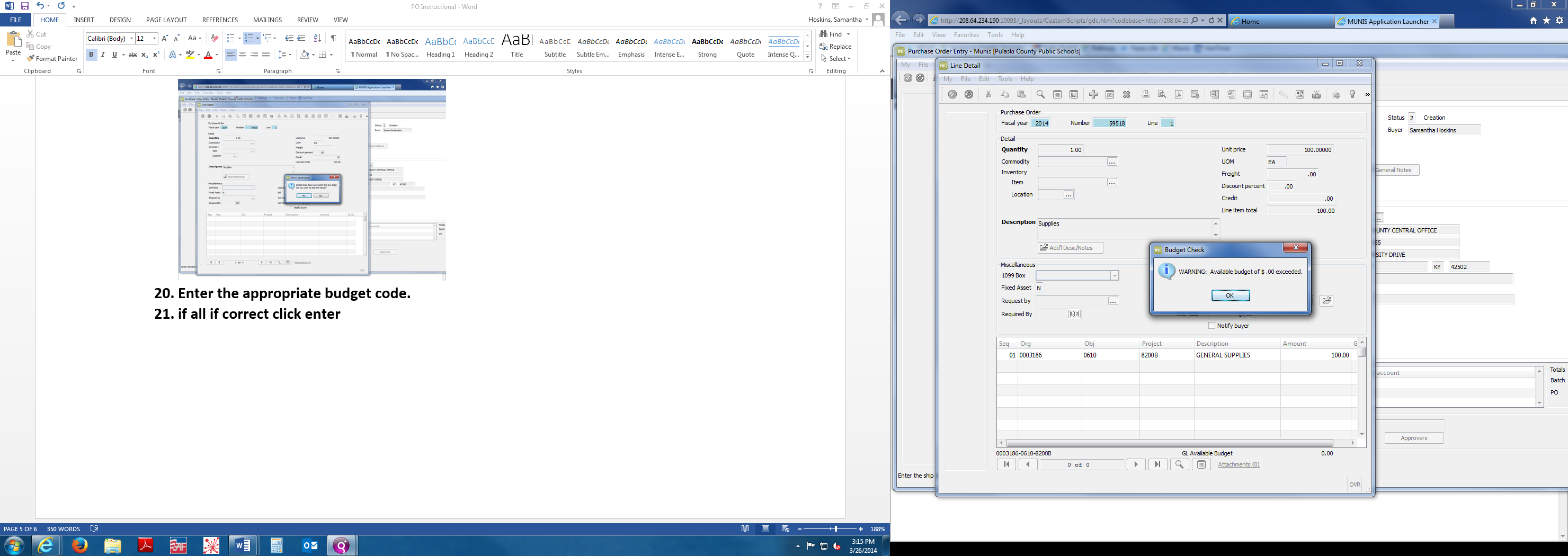 Press Enter.Close the screen, which takes you back to the first screen.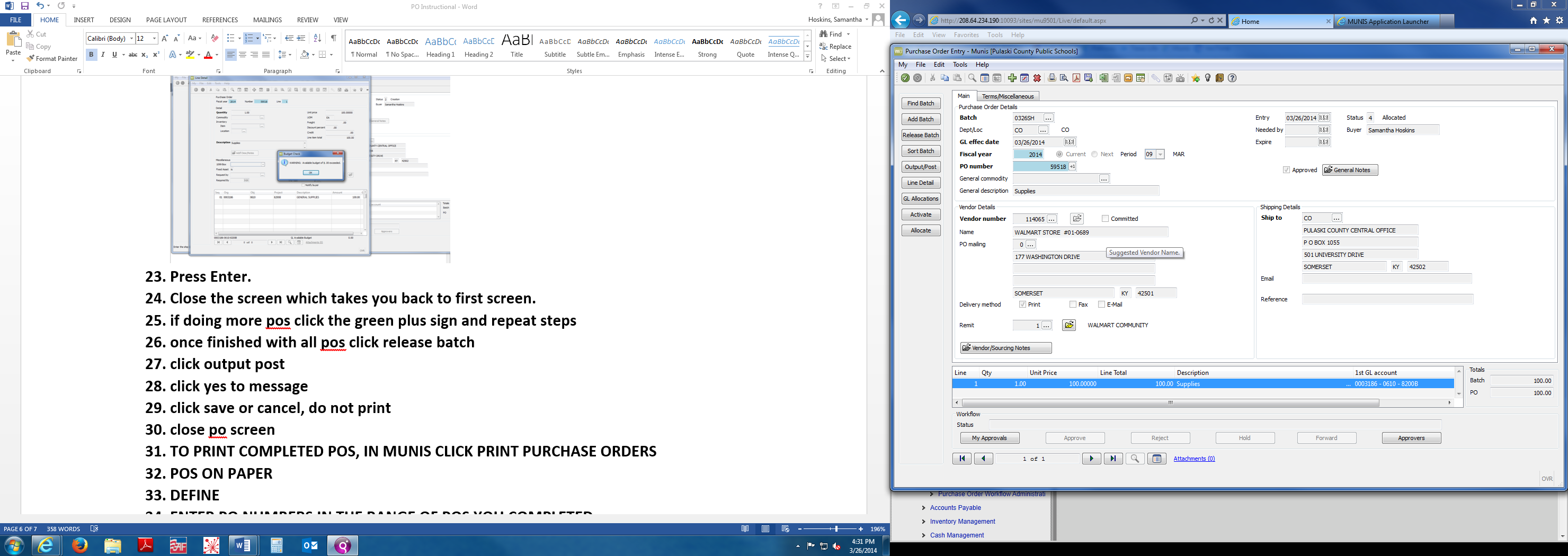 If you’re doing more PO’s, click the green plus sign at the top of the screen and repeat the steps.Once you’re finished with all of the PO’s, click “Release Batch.”It should show at the bottom if it was released.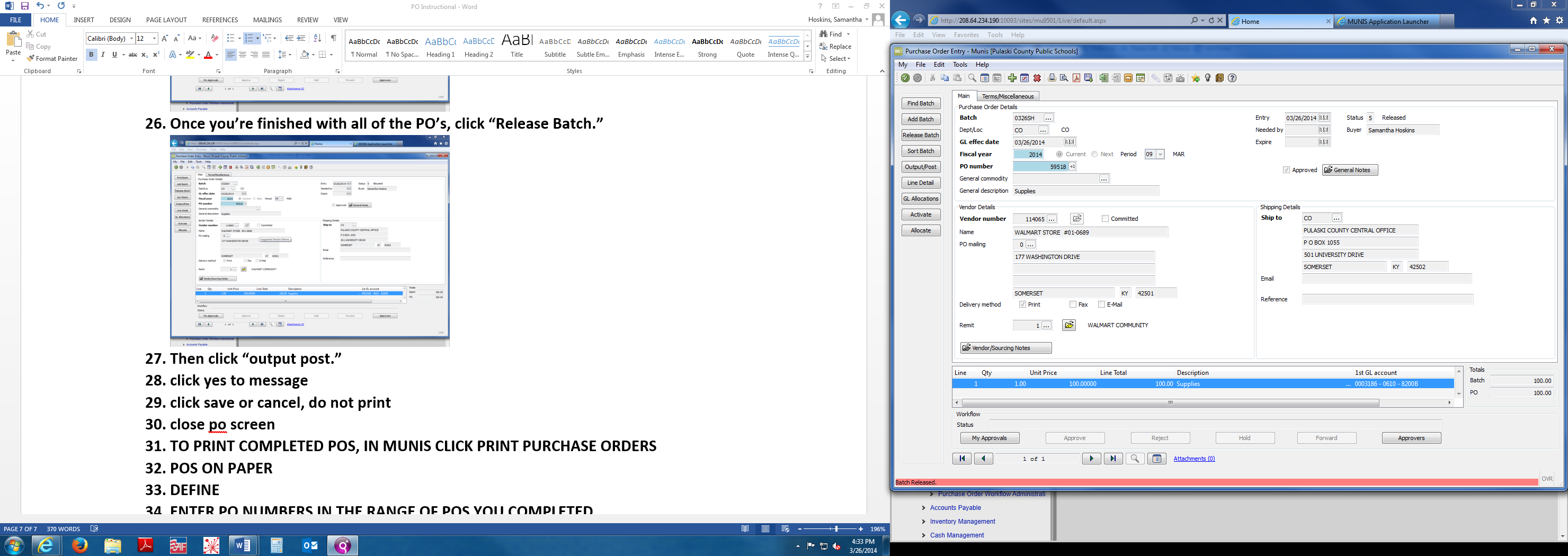 Then click “output post.”Click “Yes” when the “Do you want the full line item description(s) to display/print?” message pops up.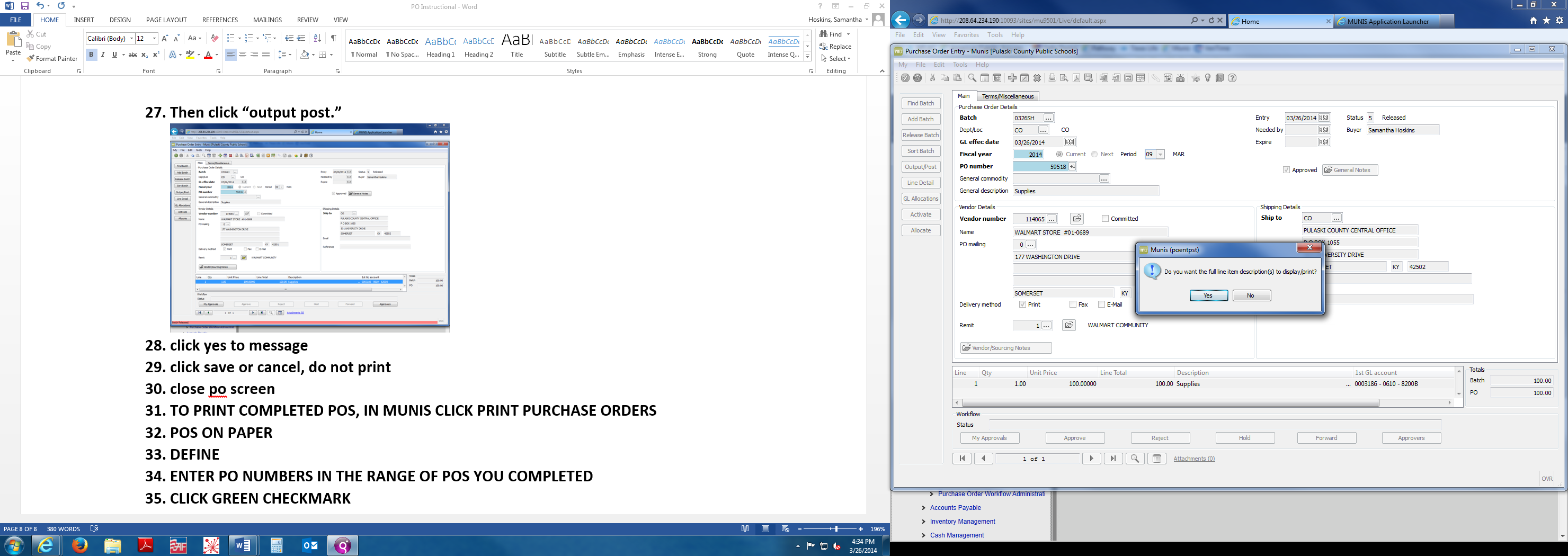 When the next screen comes up, click “Save” or “Cancel.” Do not print.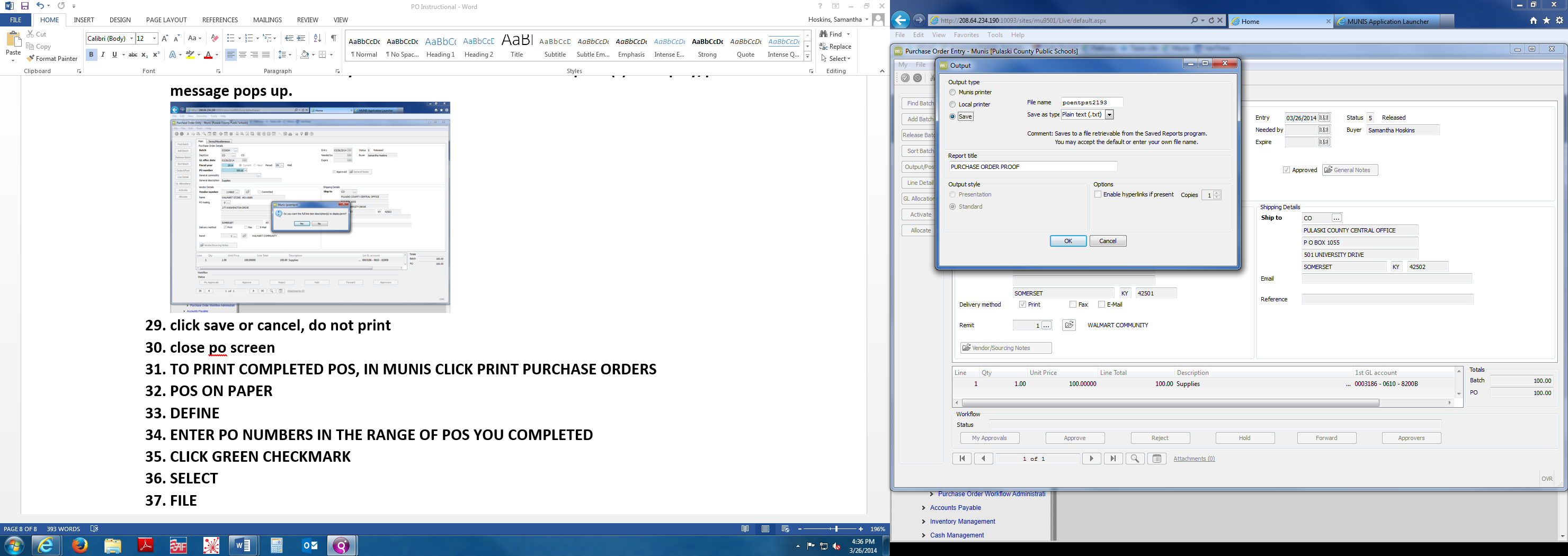 If you want to save, click “OK.”Close the PO screen.To print the completed PO’s: In Munis, click “Print Purchase Orders.”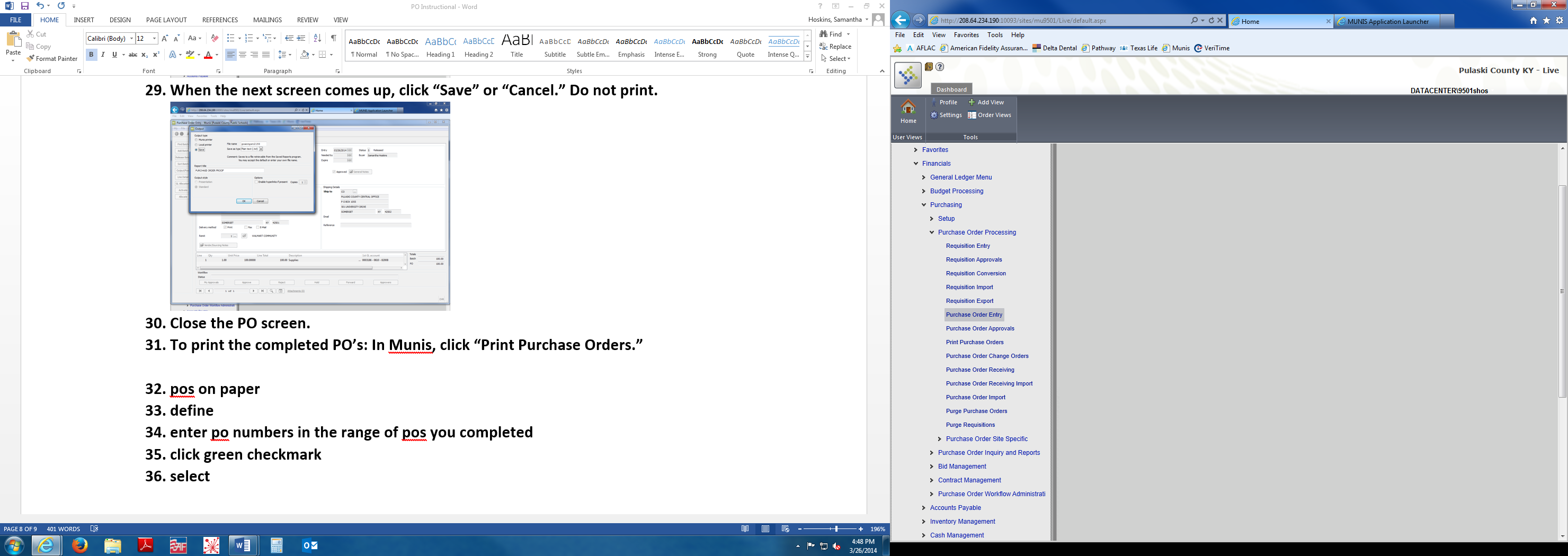 Click “Print PO(s) on Paper” when the box pops up.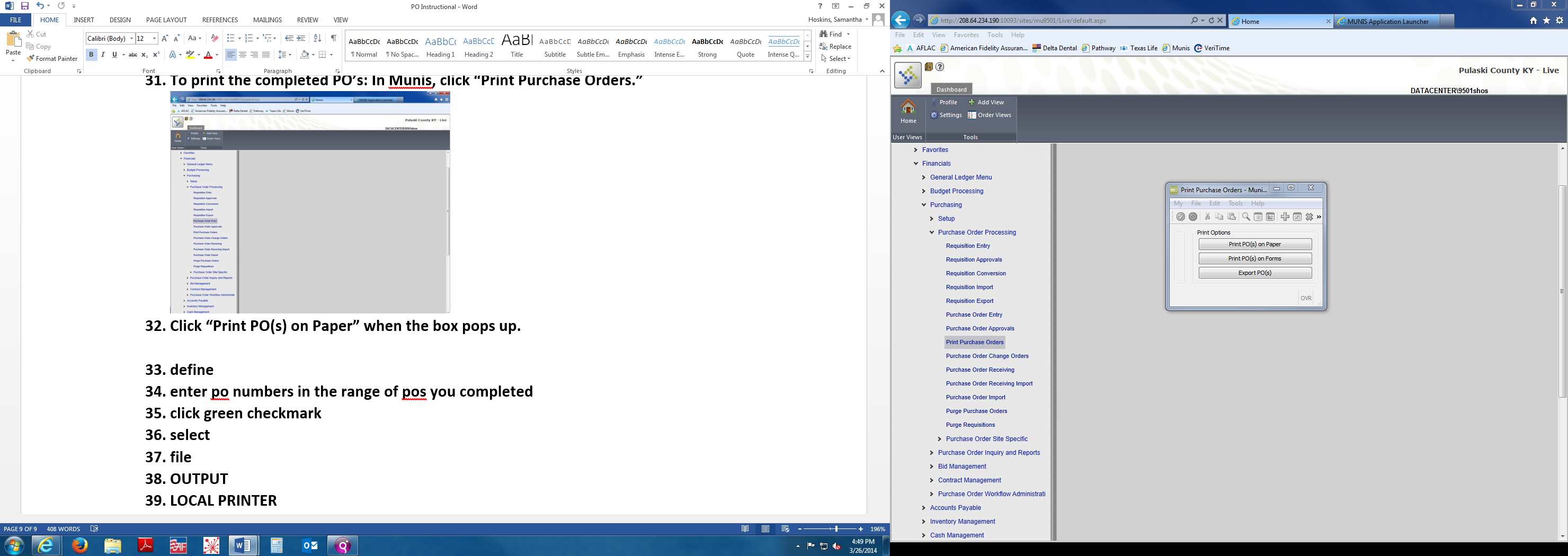 Click “Define” on the next screen.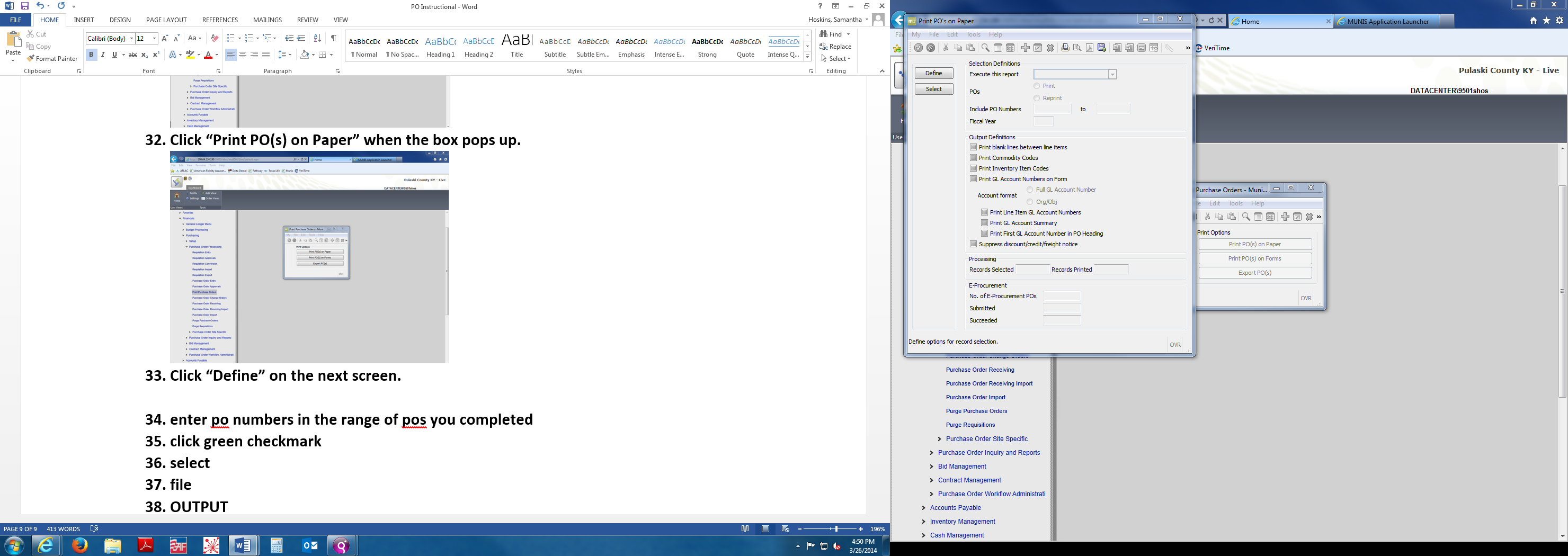 Enter the PO numbers in the range of PO’s you completed.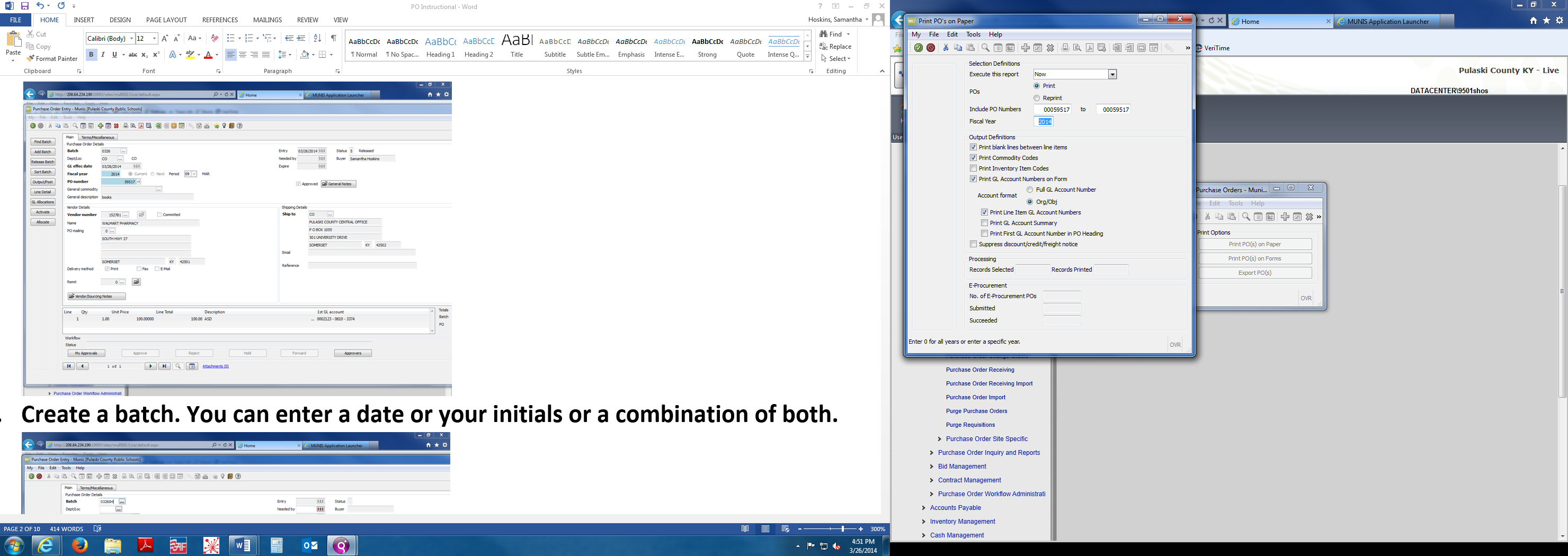 Click the green checkmark at the top of the screen.Click on “Select.”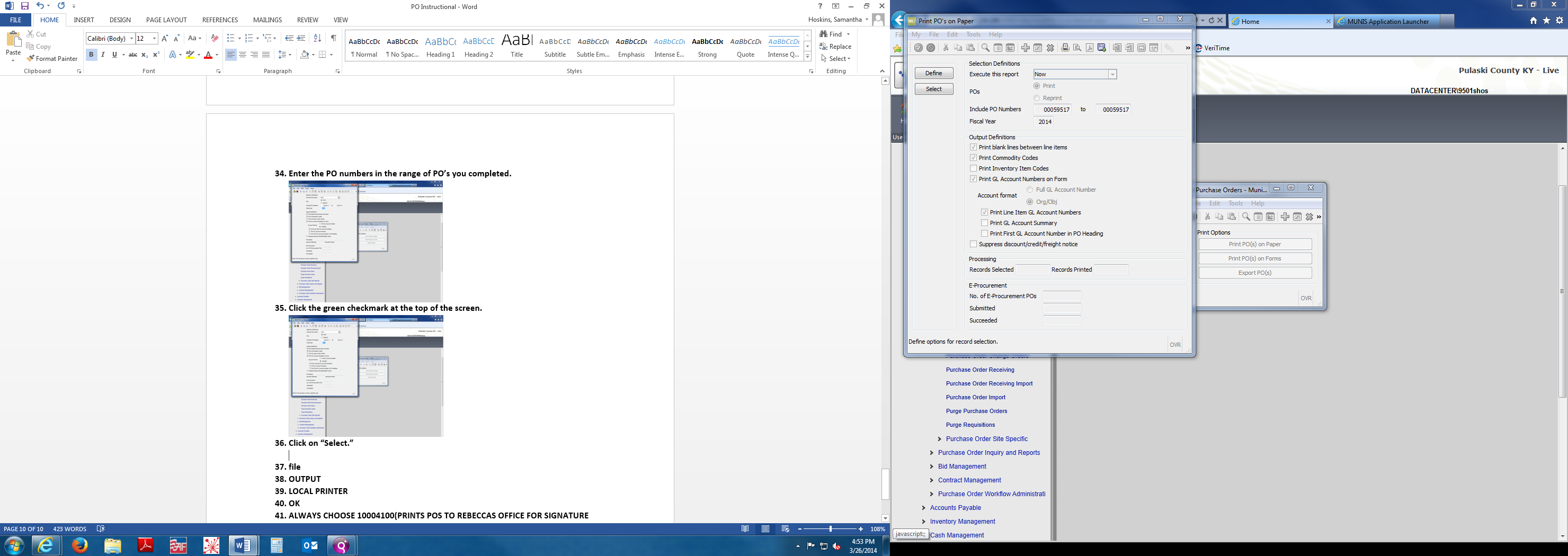 Click on “File.”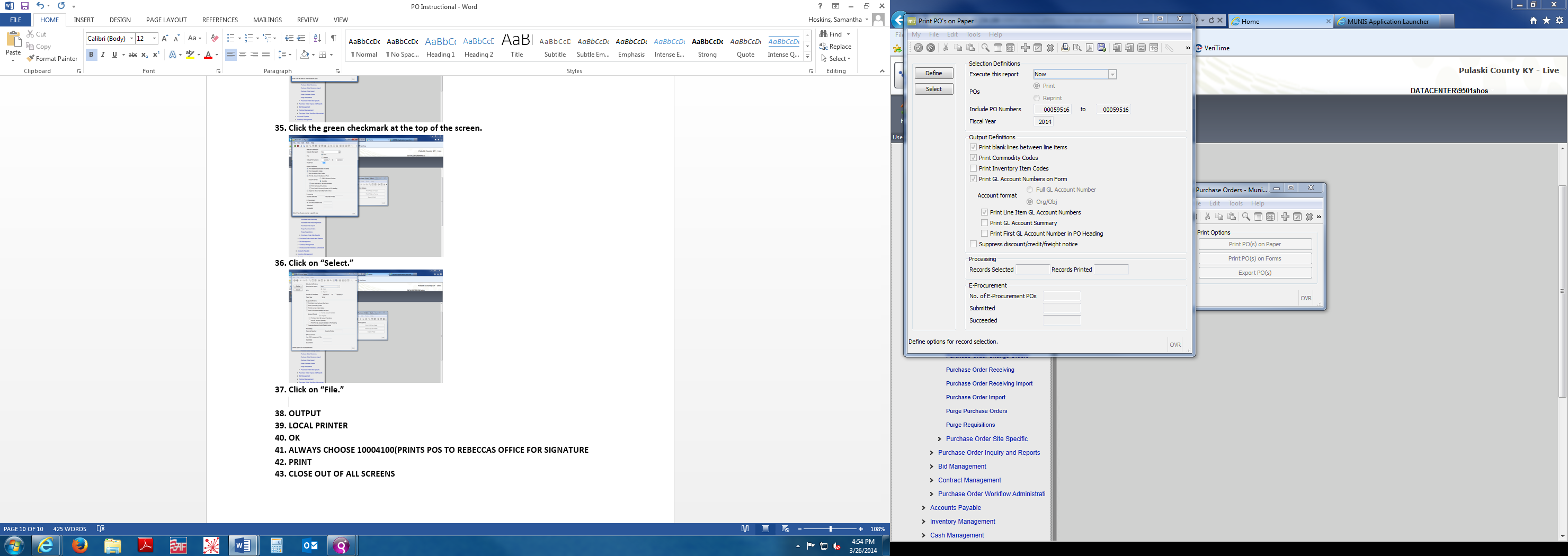 Select “Output.”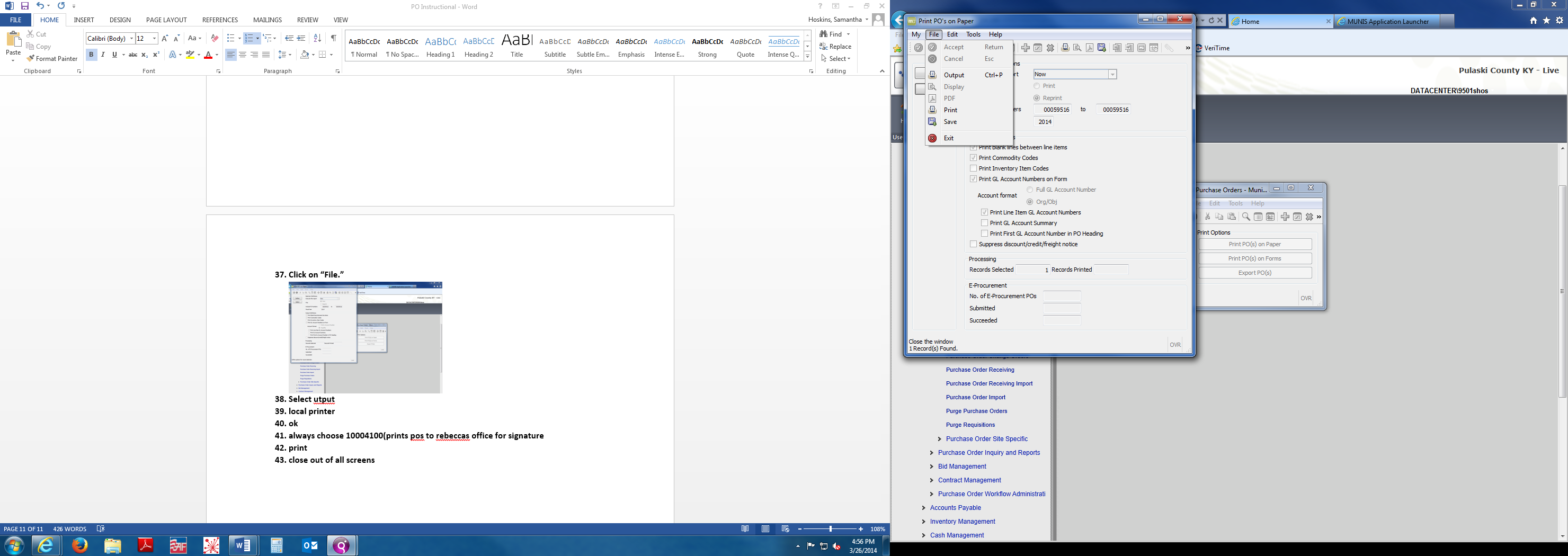 Click on “Local printer.”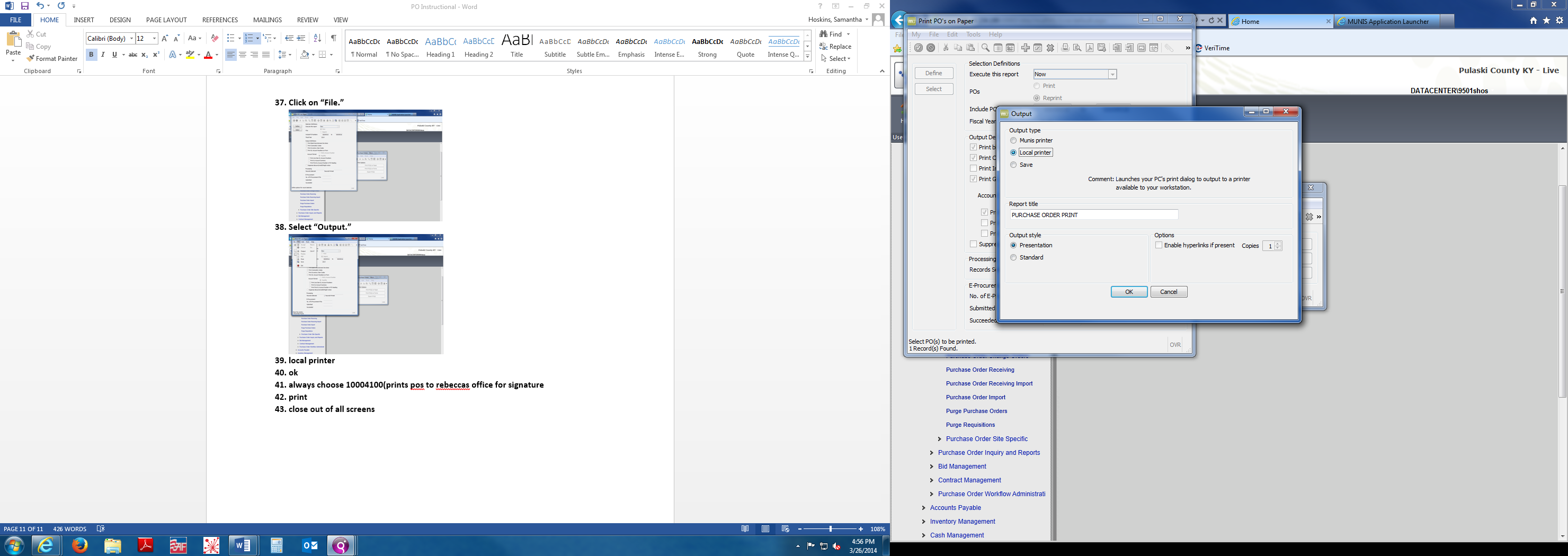 Click “OK.”Always choose the 10004100 printer if printing the PO’s to Rebecca’s office for a signature.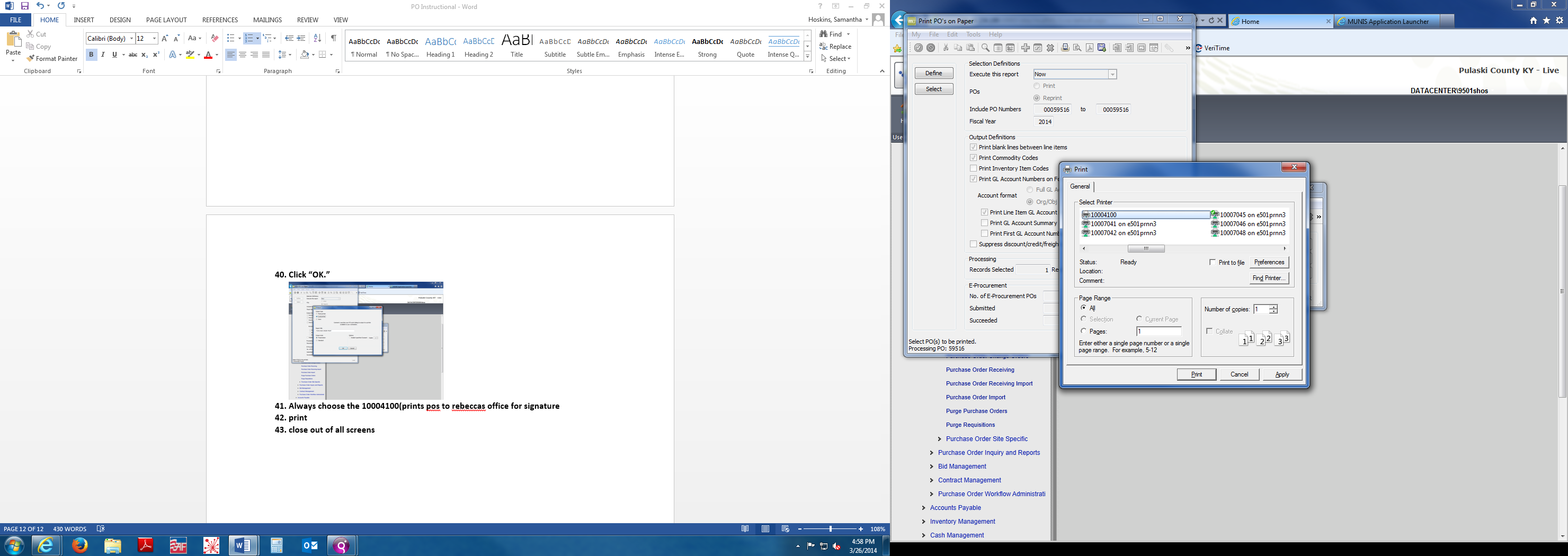 Click “Print.”Close out of all of the screens.